 		Inscription saison 2016-2017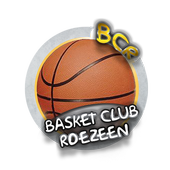 REINSCRIPTION/INSCRIPTION : DOSSIER COMPLET1 document FFBB à compléter et à faire remplir par votre médecin ; Demander systématiquement un surclassement pour les 2èmes  années, et 1ère année en JUNIOR. 1 Photo d’identité avec nom et prénom au dos 1 circulaire dossier d’inscription club B.C.R à remplir INTEGRALEMENT. Le règlement (chèque* à l’ordre du <<B.C.Roézéen>> ; pass culture, coupon sport,  coupon loisir, coupon (caf), chèque vacance, chèque collège*l’encaissement du chèque se fera début saison. Possibilité de régler en plusieurs fois.ATTENTION :  La plupart des assurances Responsabilité Civile ne couvrent pas la pratique du sport en Club. Ainsi que l’assurance scolaire type MAE.L’assurance n’est pas comprise dans nos tarifs.Si vous souhaitez souscrire à l’assurance FFBB, ajoutez (option A 3, 70€ ; option B 9,50€) au coût de votre licence.Une réduction de 10€ est accordée à partir de la 3ème licence (payante) par famille.Licence T ou Mutation : Coût de la licence + indemnité club 54€(Technicien – Officiels)69€ (Minimes /dirigeants)128€ (Cadets/Juniors/Séniors)Basket Club RoézéenSaison 2016 -2017A remplir lisiblement et intégralement POUR TOUS.JOUEUR   Nom    :………………………………………    PRENOM : ………………………………………Date de naissance : ……. /……../……..                          Catégorie : ………………………...……………..Adresse : …………………………………………………………………………………………………………..Adresse Mail *: ……………………………………………………@.........................................................PARENT – TUTEUR       Nom    :………………………………    PRENOM : …………………………………Portable Mère: ………………………………..   Portable Père : ……………………………………………..Adresse Mail Mère*: ……………………………………………@.........................................................Adresse Mail Père*: ………………………….…………………@.........................................................Je soussigné(e) M. ou Mme ……………………………………………, parents ou tuteurs du licencié reconnaît avoir pris connaissance de la chartre du club sur le site du club , (bcroezeen.com) m’engage à la respecter et autorise :le transport en voiture particulière de mon enfant par d’autres parents pour tous les déplacements liés à la pratique sportive et associative du B.C.R.les responsables de l’équipe ou du club de basket club Roézéen à prendre les mesures nécessaires en cas de blessure ou d’accident. En cas de traitement médical spécifiques, avertir l’entraineur.la diffusion de photos de mon enfant ou de moi-même sur les supports de communication du club (presse régionale, communale, site Internet).Fait à :…………………………….., le ……………………………   Signature des parents ou du licencié majeurCatégorieCatégorieAnnée denaissanceRenouvellement etNouvelle inscriptionBaby BasketU7A partir de 201370 €Mini Poussin(e)sU92008 - 200975 €Poussin(e)sU112006 – 200790 €Benjamin(e)sU132004 – 200595 €MinimesU152002 – 2003100 €Cadet(te)sU172000 – 2001110 €JUNIORSU201997 – 1998 - 1999120 €SeniorsSeniors1996 et avant130 €loisirsloisirs1996 et avant60 €Tarif étudiants en séniorsTarif étudiants en séniorsTarif étudiants en séniors120 €Otm / Arbitre / Dirigeant actif / Entraîneur  >>> joueurOtm / Arbitre / Dirigeant actif / Entraîneur  >>> joueurOtm / Arbitre / Dirigeant actif / Entraîneur  >>> joueur50% de la licenceOtm / Arbitre / Dirigeant actif / Entraîneur >> non joueurOtm / Arbitre / Dirigeant actif / Entraîneur >> non joueurOtm / Arbitre / Dirigeant actif / Entraîneur >> non joueurgratuitTél Dom : ……………………………………..                   Portable joueur : ………………………………..Montant à réglerMontant à réglerMoyen de règlementMoyen de règlementCotisation€Coupon sport ANCV(nbre x valeur)€Cotisation€Chèque vacances ANCV(nbre x valeur)€Indemnité mutation€PASS Culture(nbre x valeur)€Indemnité Licence T€Coupon collège(nbre x valeur)€€Coupon Caf(nbre x valeur)€€Coupon loisirs(nbre x valeur)€€Règlement par chèque(nbre x valeur)€Règlement en Espèce(nbre x valeur)€Total à régler(nbre x valeur)€Total à régler€Total à régler(nbre x valeur)€